INDICAÇÃO Nº 881/2018Indica ao Poder Executivo Municipal operação ‘tapa-buracos” na Rua Aracaju, número 163, no bairro Planalto do Sol.Excelentíssimo Senhor Prefeito Municipal, Nos termos do Art. 108 do Regimento Interno desta Casa de Leis, dirijo-me a Vossa Excelência para sugerir que, por intermédio do Setor competente, seja executada operação “tapa-buracos” na Rua Aracaju, em frente ao número 163, no bairro Planalto do Sol, neste município. Justificativa:Conforme visita realizada “in loco”, esta vereadora pôde constatar o estado de degradação da malha asfáltica da referida via pública, fato este que prejudica as condições de tráfego no local e está precisando urgente de atenção, bem como o surgimento de avarias nos veículos automotores que por esta via diariamente trafegam. Plenário “Dr. Tancredo Neves”, em 24 de janeiro de 2018. Germina Dottori- Vereadora PV -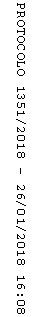 